Noteguide for Types of vectors - Videos 3A		        Name					Make a guess, then watch the video: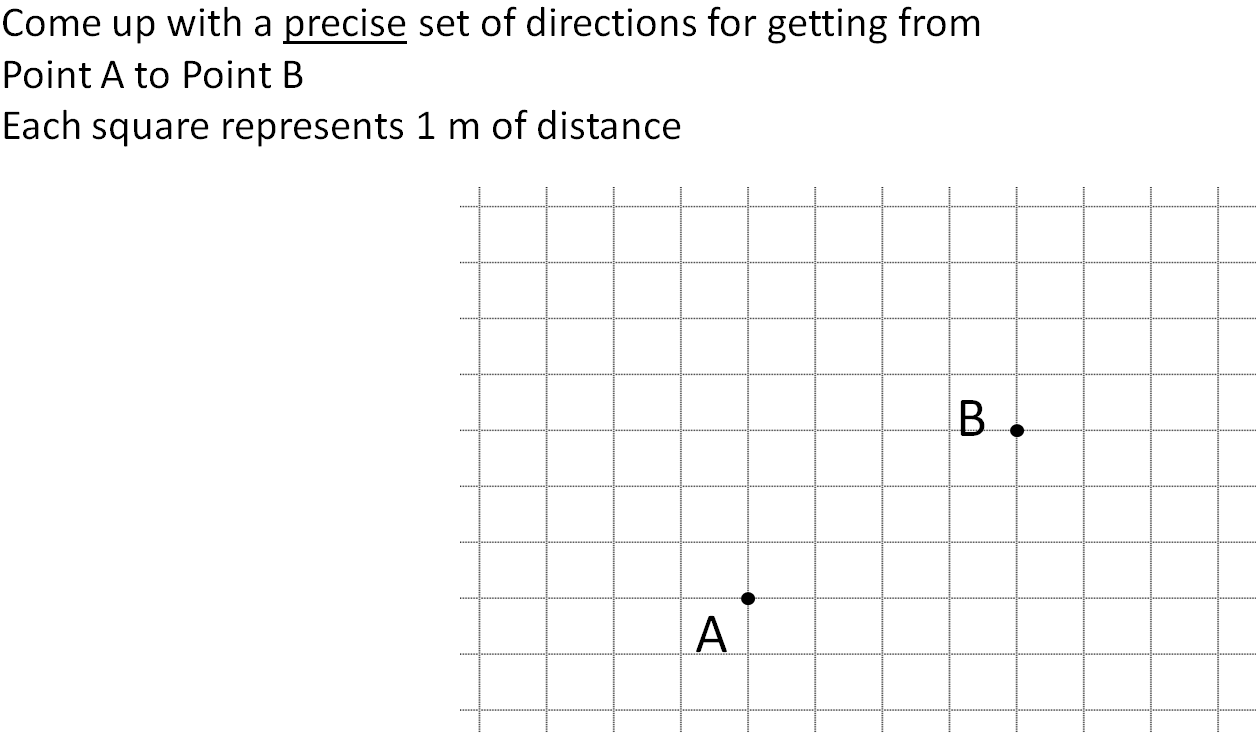 Write these directions:Vector Component:Angle Magnitude: